Домашнее задание для 2 ДОП, от 14.02./17.02.24.Новая тема: "Интервал септима".Большая септима (б7): 7 ст, 5 тонов;Малая септима (м7): 7 ст, 5,5 тонов. Построить м7 и б7 от нот “фа”, “соль”, “ля”, “си” первой октавы вверх;Построить септимы от заданного звука вверх: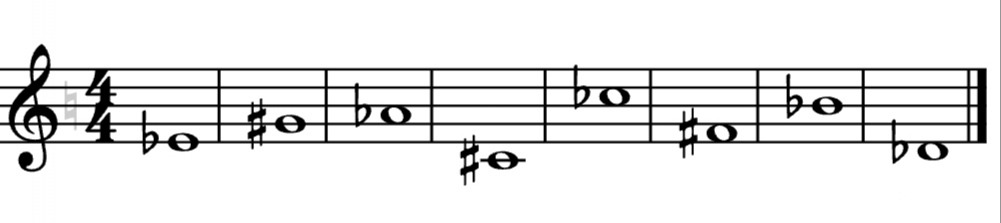                  м7       м7       б7        м7      б7         б7      м7         б7Тональности. (проверочная устно). Запомните все тональности, их параллельные и ключевые знаки. До мажор / ля минор (нет знаков);Соль мажор / ми минор (фа-диез);Фа мажор / ре минор (си-бемоль);Ре мажор / си минор (фа-диез, до-диез). Попевки на интервалы:Повторять попевки на м6 и б6: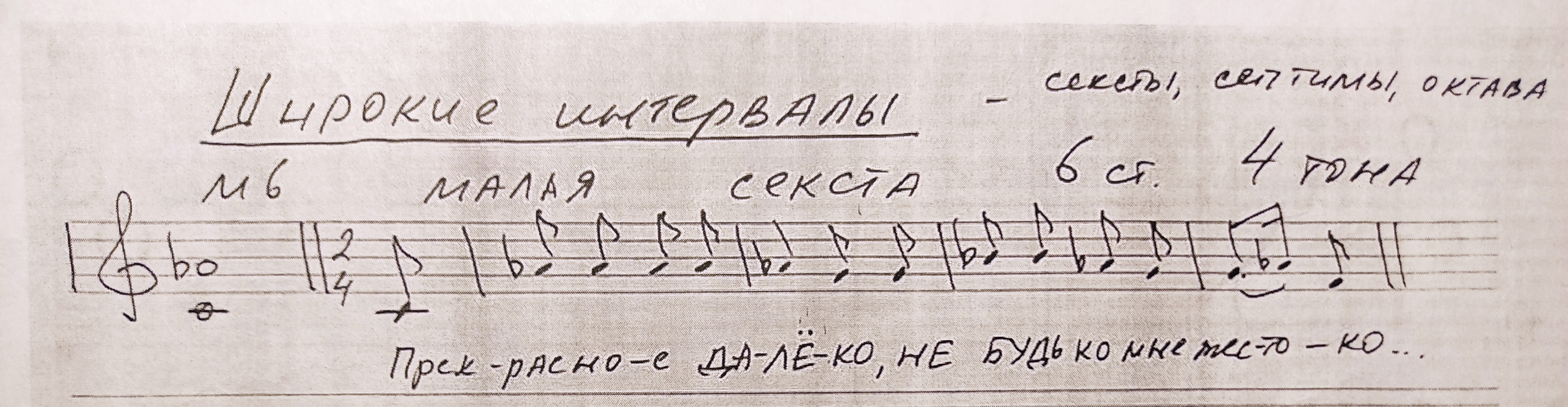 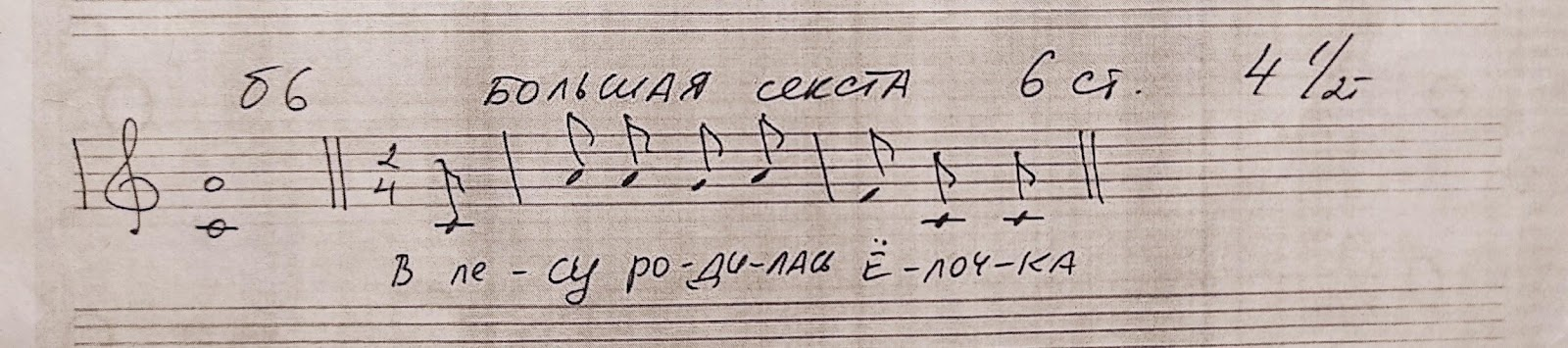 